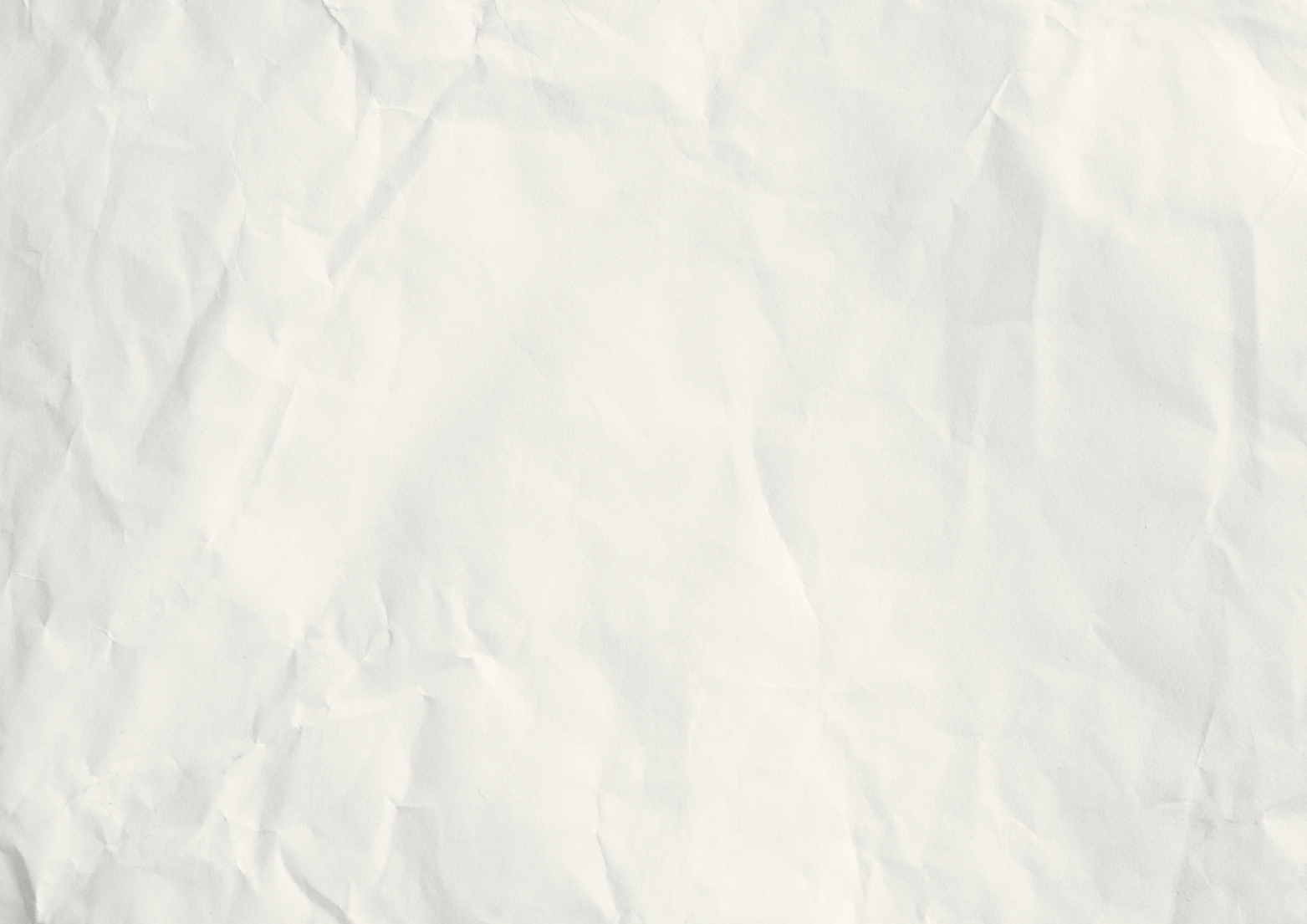 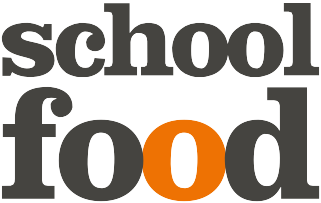 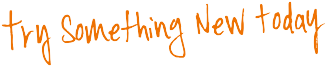 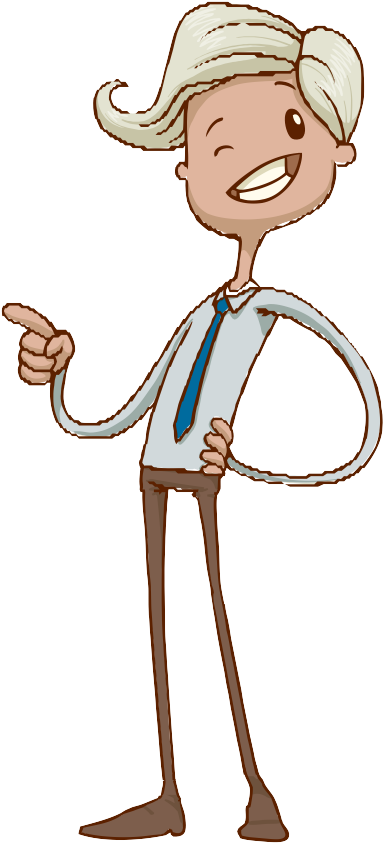 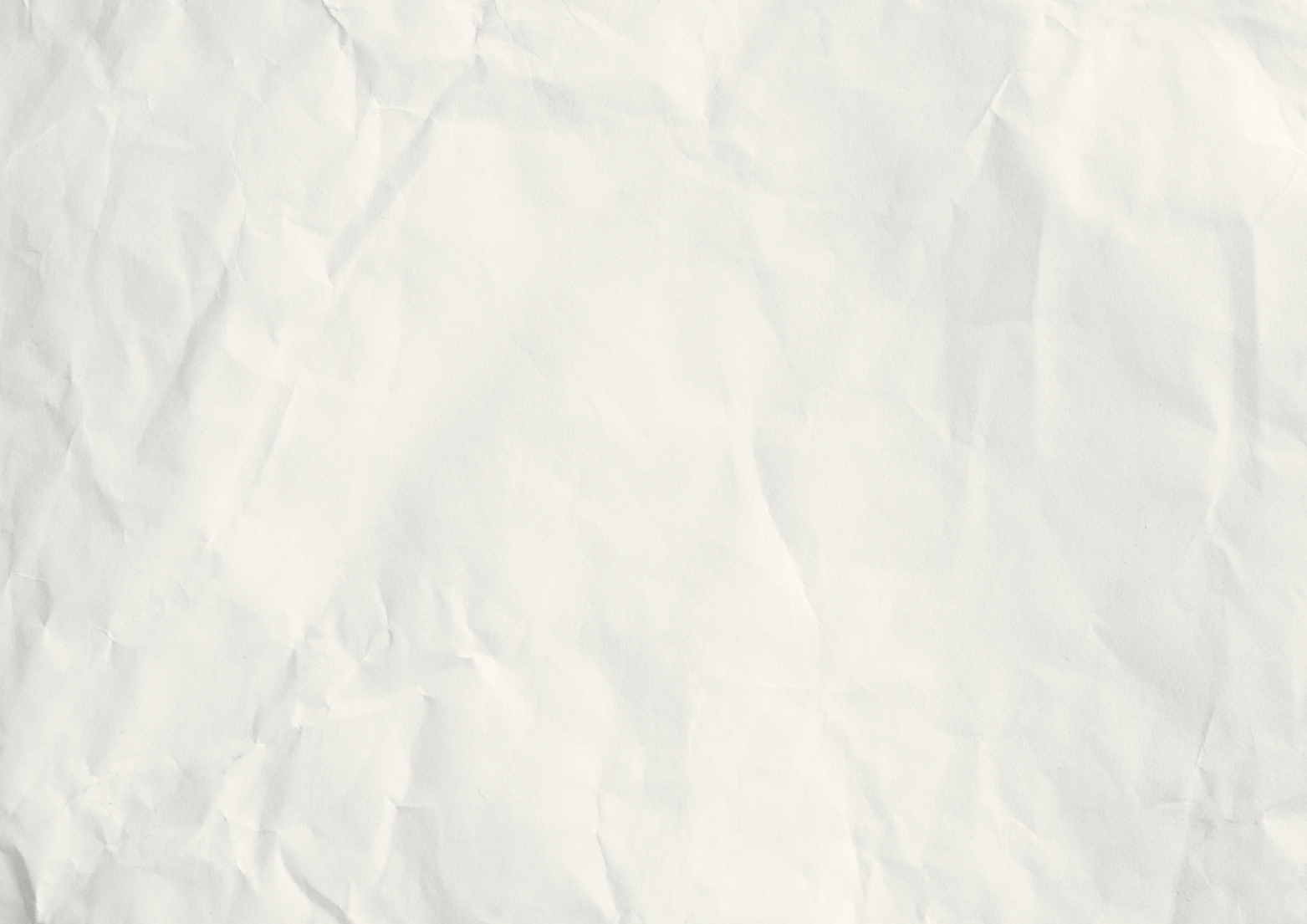 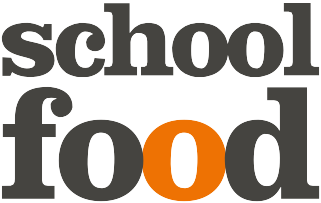 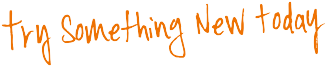 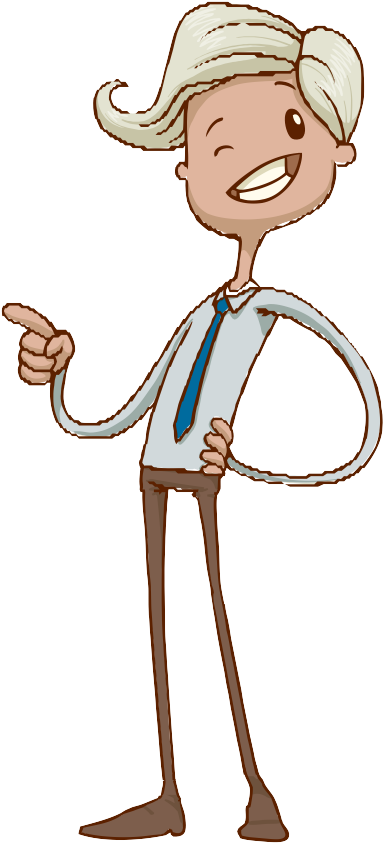 ST BRIGID’S PRIMARY SCHOOL CHOICE MENU.